Attachment to the application for individual organization of classes at the Doctoral School of ...........................
Maria Curie-Skłodowska University in Lublin


Schedule of individual dates and methods of implementation
obligations arising from the study plan and the curriculum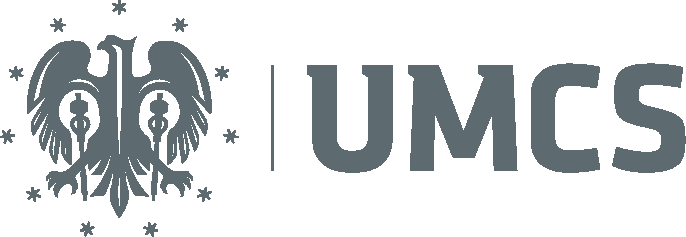 L - lectureS - seminarW - workshopPC- practical classSubject(L//S/W/PC)First and last name of the teacherExam dateImplementation method
(participation in classes)Teacher’s signature
